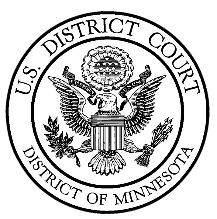 U.S. District Court - District of MinnesotaU.S. Magistrate Judge Application Cover SheetTo assist the Court in the efficient processing of your application, provide the contact information that you want used during the application process on this form.  The information on this form will be used to contact applicants during the application process.GENERAL CONTACT INFORMATIONFull name:Full name:E-mail:E-mail:Address:Address:Address:City:  State:Zip:  Zip:  Telephone:Telephone:Current employer:Current employer:APPLICATION FORMUNITED STATES MAGISTRATE JUDGE – District of Minnesota
Please answer all questions.  If a question is not applicable, indicate this by marking “N/A.”  This form is fillable using Microsoft Word.  Should you need more space for an answer, please attach additional sheet(s) of paper, including your name at the top of each additional page and referencing the question number.   A resume or cover letter may be attached, if desired, but references to a resume or attached correspondence are not considered a satisfactory response to a question on this application.  Save this application and any attachments into a single PDF and send via e-mail to meritselectionpanel@mnd.uscourts.gov.  Incomplete applications will not be considered.  Applications must be received by 4:30 p.m. CST on March 1, 2024.GENERALFull name:Full name:Full name:E-mail:E-mail:E-mail:E-mail:2.All other names by which you have been known:All other names by which you have been known:All other names by which you have been known:All other names by which you have been known:All other names by which you have been known:All other names by which you have been known:All other names by which you have been known:All other names by which you have been known:All other names by which you have been known:All other names by which you have been known:All other names by which you have been known:All other names by which you have been known:All other names by which you have been known:3.Office address:Office address:Office address:Office address:Office address:Office address:City:  State:State:Zip:  Zip:  Zip:  Telephone:Telephone:Telephone:4.Residential address:Residential address:Residential address:Residential address:Residential address:Residential address:Residential address:City:  State:State:Zip:  Zip:  Zip:  Telephone:Telephone:Telephone:5.Place of birth:Place of birth:Place of birth:Place of birth:Place of birth:Date of birth:  Date of birth:  Date of birth:  Date of birth:  Date of birth:  6.Length of residence in state:Length of residence in state:Length of residence in state:Length of residence in state:Length of residence in state:Length of residence in state:Length of residence in state:Length of residence in state:Length of residence in state:Length of residence in state:7.If you are a naturalized citizen, state the date and place of naturalization:If you are a naturalized citizen, state the date and place of naturalization:If you are a naturalized citizen, state the date and place of naturalization:If you are a naturalized citizen, state the date and place of naturalization:If you are a naturalized citizen, state the date and place of naturalization:If you are a naturalized citizen, state the date and place of naturalization:If you are a naturalized citizen, state the date and place of naturalization:If you are a naturalized citizen, state the date and place of naturalization:If you are a naturalized citizen, state the date and place of naturalization:If you are a naturalized citizen, state the date and place of naturalization:If you are a naturalized citizen, state the date and place of naturalization:If you are a naturalized citizen, state the date and place of naturalization:If you are a naturalized citizen, state the date and place of naturalization:If you are a naturalized citizen, state the date and place of naturalization:If you are a naturalized citizen, state the date and place of naturalization:If you are a naturalized citizen, state the date and place of naturalization:If you are a naturalized citizen, state the date and place of naturalization:If you are a naturalized citizen, state the date and place of naturalization:If you are a naturalized citizen, state the date and place of naturalization:If you are a naturalized citizen, state the date and place of naturalization:If you are a naturalized citizen, state the date and place of naturalization:If you are a naturalized citizen, state the date and place of naturalization:If you are a naturalized citizen, state the date and place of naturalization:If you are a naturalized citizen, state the date and place of naturalization:If you are a naturalized citizen, state the date and place of naturalization:If you are a naturalized citizen, state the date and place of naturalization:If you are a naturalized citizen, state the date and place of naturalization:If you are a naturalized citizen, state the date and place of naturalization:8.Military service:Military service:Military service:Military service:Military service:Military service:Military service:Military service:Military service:Military service:Military service:Military service:Military service:Military service:Military service:Military service:Military service:Military service:Military service:Military service:Military service:Military service:Military service:Military service:Military service:Military service:Military service:Military service:Branch:Branch:Dates:Dates:Rank or Rate at Discharge:Rank or Rate at Discharge:Rank or Rate at Discharge:Rank or Rate at Discharge:Rank or Rate at Discharge:Rank or Rate at Discharge:Rank or Rate at Discharge:Rank or Rate at Discharge:Rank or Rate at Discharge:Type of Discharge:Type of Discharge:Type of Discharge:Type of Discharge:Type of Discharge:Type of Discharge:If still a Reserve or National Guard member, give service, branch, unit, and present rank:If still a Reserve or National Guard member, give service, branch, unit, and present rank:If still a Reserve or National Guard member, give service, branch, unit, and present rank:If still a Reserve or National Guard member, give service, branch, unit, and present rank:If still a Reserve or National Guard member, give service, branch, unit, and present rank:If still a Reserve or National Guard member, give service, branch, unit, and present rank:If still a Reserve or National Guard member, give service, branch, unit, and present rank:If still a Reserve or National Guard member, give service, branch, unit, and present rank:If still a Reserve or National Guard member, give service, branch, unit, and present rank:If still a Reserve or National Guard member, give service, branch, unit, and present rank:If still a Reserve or National Guard member, give service, branch, unit, and present rank:If still a Reserve or National Guard member, give service, branch, unit, and present rank:If still a Reserve or National Guard member, give service, branch, unit, and present rank:If still a Reserve or National Guard member, give service, branch, unit, and present rank:If still a Reserve or National Guard member, give service, branch, unit, and present rank:If still a Reserve or National Guard member, give service, branch, unit, and present rank:If still a Reserve or National Guard member, give service, branch, unit, and present rank:If still a Reserve or National Guard member, give service, branch, unit, and present rank:If still a Reserve or National Guard member, give service, branch, unit, and present rank:If still a Reserve or National Guard member, give service, branch, unit, and present rank:If still a Reserve or National Guard member, give service, branch, unit, and present rank:If still a Reserve or National Guard member, give service, branch, unit, and present rank:If still a Reserve or National Guard member, give service, branch, unit, and present rank:If still a Reserve or National Guard member, give service, branch, unit, and present rank:If still a Reserve or National Guard member, give service, branch, unit, and present rank:If still a Reserve or National Guard member, give service, branch, unit, and present rank:If still a Reserve or National Guard member, give service, branch, unit, and present rank:If still a Reserve or National Guard member, give service, branch, unit, and present rank:9.Are you related by blood or marriage to any judges of this court?Are you related by blood or marriage to any judges of this court?Are you related by blood or marriage to any judges of this court?Are you related by blood or marriage to any judges of this court?Are you related by blood or marriage to any judges of this court?Are you related by blood or marriage to any judges of this court?Are you related by blood or marriage to any judges of this court?Are you related by blood or marriage to any judges of this court?Are you related by blood or marriage to any judges of this court?Are you related by blood or marriage to any judges of this court?Are you related by blood or marriage to any judges of this court?Are you related by blood or marriage to any judges of this court?Are you related by blood or marriage to any judges of this court?Are you related by blood or marriage to any judges of this court?Are you related by blood or marriage to any judges of this court?Are you related by blood or marriage to any judges of this court?Are you related by blood or marriage to any judges of this court?YesYesYesNoNoIf yes, give name(s) andIf yes, give name(s) andIf yes, give name(s) andrelationship:relationship:relationship:relationship:HEALTHHEALTH10.What is the present state of your health?11.Do you have any mental or physical impairment that would affect your ability to perform the duties of a magistrate judge with or without reasonable accommodation?EDUCATIONEDUCATION12.Colleges and universities attended, dates, and degrees:13.Continuing legal education courses completed within the last 10 years:HONORSHONORSHONORSHONORSHONORSHONORSHONORS14.Were you a member of law review? YesNoIf yes, describe role:15.If you have published any legal books or articles, list them, giving citations and dates.If you have published any legal books or articles, list them, giving citations and dates.If you have published any legal books or articles, list them, giving citations and dates.If you have published any legal books or articles, list them, giving citations and dates.If you have published any legal books or articles, list them, giving citations and dates.If you have published any legal books or articles, list them, giving citations and dates.16.List any honors, prizes, or awards you have received.List any honors, prizes, or awards you have received.List any honors, prizes, or awards you have received.List any honors, prizes, or awards you have received.List any honors, prizes, or awards you have received.List any honors, prizes, or awards you have received.PROFESSIONAL ADMISSIONSPROFESSIONAL ADMISSIONSPROFESSIONAL ADMISSIONSPROFESSIONAL ADMISSIONSPROFESSIONAL ADMISSIONSPROFESSIONAL ADMISSIONSPROFESSIONAL ADMISSIONSPROFESSIONAL ADMISSIONSPROFESSIONAL ADMISSIONSPROFESSIONAL ADMISSIONSPROFESSIONAL ADMISSIONSPROFESSIONAL ADMISSIONSPROFESSIONAL ADMISSIONSPROFESSIONAL ADMISSIONSPROFESSIONAL ADMISSIONSPROFESSIONAL ADMISSIONSPROFESSIONAL ADMISSIONSPROFESSIONAL ADMISSIONSPROFESSIONAL ADMISSIONSPROFESSIONAL ADMISSIONSPROFESSIONAL ADMISSIONS17.List all courts (including state bar admissions) and administrative bodies having special admission requirements in which you are presently admitted to practice, giving the dates of admission in each case:List all courts (including state bar admissions) and administrative bodies having special admission requirements in which you are presently admitted to practice, giving the dates of admission in each case:List all courts (including state bar admissions) and administrative bodies having special admission requirements in which you are presently admitted to practice, giving the dates of admission in each case:List all courts (including state bar admissions) and administrative bodies having special admission requirements in which you are presently admitted to practice, giving the dates of admission in each case:List all courts (including state bar admissions) and administrative bodies having special admission requirements in which you are presently admitted to practice, giving the dates of admission in each case:List all courts (including state bar admissions) and administrative bodies having special admission requirements in which you are presently admitted to practice, giving the dates of admission in each case:List all courts (including state bar admissions) and administrative bodies having special admission requirements in which you are presently admitted to practice, giving the dates of admission in each case:List all courts (including state bar admissions) and administrative bodies having special admission requirements in which you are presently admitted to practice, giving the dates of admission in each case:List all courts (including state bar admissions) and administrative bodies having special admission requirements in which you are presently admitted to practice, giving the dates of admission in each case:List all courts (including state bar admissions) and administrative bodies having special admission requirements in which you are presently admitted to practice, giving the dates of admission in each case:List all courts (including state bar admissions) and administrative bodies having special admission requirements in which you are presently admitted to practice, giving the dates of admission in each case:List all courts (including state bar admissions) and administrative bodies having special admission requirements in which you are presently admitted to practice, giving the dates of admission in each case:List all courts (including state bar admissions) and administrative bodies having special admission requirements in which you are presently admitted to practice, giving the dates of admission in each case:List all courts (including state bar admissions) and administrative bodies having special admission requirements in which you are presently admitted to practice, giving the dates of admission in each case:List all courts (including state bar admissions) and administrative bodies having special admission requirements in which you are presently admitted to practice, giving the dates of admission in each case:List all courts (including state bar admissions) and administrative bodies having special admission requirements in which you are presently admitted to practice, giving the dates of admission in each case:List all courts (including state bar admissions) and administrative bodies having special admission requirements in which you are presently admitted to practice, giving the dates of admission in each case:List all courts (including state bar admissions) and administrative bodies having special admission requirements in which you are presently admitted to practice, giving the dates of admission in each case:List all courts (including state bar admissions) and administrative bodies having special admission requirements in which you are presently admitted to practice, giving the dates of admission in each case:List all courts (including state bar admissions) and administrative bodies having special admission requirements in which you are presently admitted to practice, giving the dates of admission in each case:Court or Administrative BodyCourt or Administrative BodyCourt or Administrative BodyCourt or Administrative BodyCourt or Administrative BodyCourt or Administrative BodyCourt or Administrative BodyDate of AdmissionDate of AdmissionDate of AdmissionDate of AdmissionDate of AdmissionDate of AdmissionDate of AdmissionDate of AdmissionDate of AdmissionDate of AdmissionDate of AdmissionDate of AdmissionDate of AdmissionLAW PRACTICELAW PRACTICELAW PRACTICELAW PRACTICELAW PRACTICELAW PRACTICELAW PRACTICELAW PRACTICELAW PRACTICELAW PRACTICELAW PRACTICELAW PRACTICELAW PRACTICELAW PRACTICELAW PRACTICELAW PRACTICELAW PRACTICELAW PRACTICELAW PRACTICELAW PRACTICELAW PRACTICE18.State the names, addresses, and dates of employment for all law firms with which you have been associated in practice, all government agencies, and all private business organizations in which you have been employed.  Also provide all dates during which you have practiced as a sole practitionerState the names, addresses, and dates of employment for all law firms with which you have been associated in practice, all government agencies, and all private business organizations in which you have been employed.  Also provide all dates during which you have practiced as a sole practitionerState the names, addresses, and dates of employment for all law firms with which you have been associated in practice, all government agencies, and all private business organizations in which you have been employed.  Also provide all dates during which you have practiced as a sole practitionerState the names, addresses, and dates of employment for all law firms with which you have been associated in practice, all government agencies, and all private business organizations in which you have been employed.  Also provide all dates during which you have practiced as a sole practitionerState the names, addresses, and dates of employment for all law firms with which you have been associated in practice, all government agencies, and all private business organizations in which you have been employed.  Also provide all dates during which you have practiced as a sole practitionerState the names, addresses, and dates of employment for all law firms with which you have been associated in practice, all government agencies, and all private business organizations in which you have been employed.  Also provide all dates during which you have practiced as a sole practitionerState the names, addresses, and dates of employment for all law firms with which you have been associated in practice, all government agencies, and all private business organizations in which you have been employed.  Also provide all dates during which you have practiced as a sole practitionerState the names, addresses, and dates of employment for all law firms with which you have been associated in practice, all government agencies, and all private business organizations in which you have been employed.  Also provide all dates during which you have practiced as a sole practitionerState the names, addresses, and dates of employment for all law firms with which you have been associated in practice, all government agencies, and all private business organizations in which you have been employed.  Also provide all dates during which you have practiced as a sole practitionerState the names, addresses, and dates of employment for all law firms with which you have been associated in practice, all government agencies, and all private business organizations in which you have been employed.  Also provide all dates during which you have practiced as a sole practitionerState the names, addresses, and dates of employment for all law firms with which you have been associated in practice, all government agencies, and all private business organizations in which you have been employed.  Also provide all dates during which you have practiced as a sole practitionerState the names, addresses, and dates of employment for all law firms with which you have been associated in practice, all government agencies, and all private business organizations in which you have been employed.  Also provide all dates during which you have practiced as a sole practitionerState the names, addresses, and dates of employment for all law firms with which you have been associated in practice, all government agencies, and all private business organizations in which you have been employed.  Also provide all dates during which you have practiced as a sole practitionerState the names, addresses, and dates of employment for all law firms with which you have been associated in practice, all government agencies, and all private business organizations in which you have been employed.  Also provide all dates during which you have practiced as a sole practitionerState the names, addresses, and dates of employment for all law firms with which you have been associated in practice, all government agencies, and all private business organizations in which you have been employed.  Also provide all dates during which you have practiced as a sole practitionerState the names, addresses, and dates of employment for all law firms with which you have been associated in practice, all government agencies, and all private business organizations in which you have been employed.  Also provide all dates during which you have practiced as a sole practitionerState the names, addresses, and dates of employment for all law firms with which you have been associated in practice, all government agencies, and all private business organizations in which you have been employed.  Also provide all dates during which you have practiced as a sole practitionerState the names, addresses, and dates of employment for all law firms with which you have been associated in practice, all government agencies, and all private business organizations in which you have been employed.  Also provide all dates during which you have practiced as a sole practitionerState the names, addresses, and dates of employment for all law firms with which you have been associated in practice, all government agencies, and all private business organizations in which you have been employed.  Also provide all dates during which you have practiced as a sole practitionerState the names, addresses, and dates of employment for all law firms with which you have been associated in practice, all government agencies, and all private business organizations in which you have been employed.  Also provide all dates during which you have practiced as a sole practitionerOrganizationOrganizationOrganizationAddressAddressAddressAddressAddressAddressAddressAddressPositionPositionPositionPositionPositionPositionPositionDatesDates19.Describe the general nature of your current practice including any legal specialties and character of your typical clients; also, if your practice is substantially different now than previously, give details of prior practice.Describe the general nature of your current practice including any legal specialties and character of your typical clients; also, if your practice is substantially different now than previously, give details of prior practice.Describe the general nature of your current practice including any legal specialties and character of your typical clients; also, if your practice is substantially different now than previously, give details of prior practice.Describe the general nature of your current practice including any legal specialties and character of your typical clients; also, if your practice is substantially different now than previously, give details of prior practice.Describe the general nature of your current practice including any legal specialties and character of your typical clients; also, if your practice is substantially different now than previously, give details of prior practice.Describe the general nature of your current practice including any legal specialties and character of your typical clients; also, if your practice is substantially different now than previously, give details of prior practice.Describe the general nature of your current practice including any legal specialties and character of your typical clients; also, if your practice is substantially different now than previously, give details of prior practice.Describe the general nature of your current practice including any legal specialties and character of your typical clients; also, if your practice is substantially different now than previously, give details of prior practice.Describe the general nature of your current practice including any legal specialties and character of your typical clients; also, if your practice is substantially different now than previously, give details of prior practice.Describe the general nature of your current practice including any legal specialties and character of your typical clients; also, if your practice is substantially different now than previously, give details of prior practice.Describe the general nature of your current practice including any legal specialties and character of your typical clients; also, if your practice is substantially different now than previously, give details of prior practice.Describe the general nature of your current practice including any legal specialties and character of your typical clients; also, if your practice is substantially different now than previously, give details of prior practice.Describe the general nature of your current practice including any legal specialties and character of your typical clients; also, if your practice is substantially different now than previously, give details of prior practice.Describe the general nature of your current practice including any legal specialties and character of your typical clients; also, if your practice is substantially different now than previously, give details of prior practice.Describe the general nature of your current practice including any legal specialties and character of your typical clients; also, if your practice is substantially different now than previously, give details of prior practice.Describe the general nature of your current practice including any legal specialties and character of your typical clients; also, if your practice is substantially different now than previously, give details of prior practice.Describe the general nature of your current practice including any legal specialties and character of your typical clients; also, if your practice is substantially different now than previously, give details of prior practice.Describe the general nature of your current practice including any legal specialties and character of your typical clients; also, if your practice is substantially different now than previously, give details of prior practice.Describe the general nature of your current practice including any legal specialties and character of your typical clients; also, if your practice is substantially different now than previously, give details of prior practice.Describe the general nature of your current practice including any legal specialties and character of your typical clients; also, if your practice is substantially different now than previously, give details of prior practice.20.a) Do you appear regularly in court?a) Do you appear regularly in court?a) Do you appear regularly in court?a) Do you appear regularly in court?YesYesYesYesNoNoNob) What percentage of your appearances in the last five years were in:b) What percentage of your appearances in the last five years were in:b) What percentage of your appearances in the last five years were in:b) What percentage of your appearances in the last five years were in:b) What percentage of your appearances in the last five years were in:b) What percentage of your appearances in the last five years were in:b) What percentage of your appearances in the last five years were in:b) What percentage of your appearances in the last five years were in:b) What percentage of your appearances in the last five years were in:b) What percentage of your appearances in the last five years were in:b) What percentage of your appearances in the last five years were in:b) What percentage of your appearances in the last five years were in:b) What percentage of your appearances in the last five years were in:b) What percentage of your appearances in the last five years were in:b) What percentage of your appearances in the last five years were in:b) What percentage of your appearances in the last five years were in:b) What percentage of your appearances in the last five years were in:b) What percentage of your appearances in the last five years were in:b) What percentage of your appearances in the last five years were in:b) What percentage of your appearances in the last five years were in:Federal courtsFederal courtsFederal courtsFederal courts%%State or local courts of recordState or local courts of recordState or local courts of recordState or local courts of record%%Administrative bodiesAdministrative bodiesAdministrative bodiesAdministrative bodies%%Other:%%%%%%%%21.During the past five years, what percentage of your practice has been trial practice?During the past five years, what percentage of your practice has been trial practice?During the past five years, what percentage of your practice has been trial practice?During the past five years, what percentage of your practice has been trial practice?During the past five years, what percentage of your practice has been trial practice?During the past five years, what percentage of your practice has been trial practice?During the past five years, what percentage of your practice has been trial practice?During the past five years, what percentage of your practice has been trial practice?During the past five years, what percentage of your practice has been trial practice?During the past five years, what percentage of your practice has been trial practice?During the past five years, what percentage of your practice has been trial practice?During the past five years, what percentage of your practice has been trial practice?During the past five years, what percentage of your practice has been trial practice?During the past five years, what percentage of your practice has been trial practice?During the past five years, what percentage of your practice has been trial practice?During the past five years, what percentage of your practice has been trial practice?During the past five years, what percentage of your practice has been trial practice?%22.How frequently have you appeared in court?How frequently have you appeared in court?How frequently have you appeared in court?How frequently have you appeared in court?How frequently have you appeared in court?How frequently have you appeared in court?How frequently have you appeared in court?times per month.times per month.times per month.times per month.times per month.times per month.times per month.times per month.23.How frequently have you appeared at administrative hearings?  How frequently have you appeared at administrative hearings?  How frequently have you appeared at administrative hearings?  How frequently have you appeared at administrative hearings?  How frequently have you appeared at administrative hearings?  How frequently have you appeared at administrative hearings?  How frequently have you appeared at administrative hearings?  How frequently have you appeared at administrative hearings?  How frequently have you appeared at administrative hearings?  How frequently have you appeared at administrative hearings?  How frequently have you appeared at administrative hearings?  How frequently have you appeared at administrative hearings?  How frequently have you appeared at administrative hearings?  times per month.times per month.times per month.times per month.24.What percentage of your practice involving litigation has beenWhat percentage of your practice involving litigation has beenWhat percentage of your practice involving litigation has beenWhat percentage of your practice involving litigation has beenWhat percentage of your practice involving litigation has beenWhat percentage of your practice involving litigation has beenWhat percentage of your practice involving litigation has beenWhat percentage of your practice involving litigation has beenWhat percentage of your practice involving litigation has beenWhat percentage of your practice involving litigation has beenWhat percentage of your practice involving litigation has beenWhat percentage of your practice involving litigation has beenWhat percentage of your practice involving litigation has beenWhat percentage of your practice involving litigation has beenWhat percentage of your practice involving litigation has beenWhat percentage of your practice involving litigation has beenWhat percentage of your practice involving litigation has beenWhat percentage of your practice involving litigation has beenWhat percentage of your practice involving litigation has beenWhat percentage of your practice involving litigation has beenCivilCivilCivilCivilCivil%%CriminalCriminalCriminalCriminalCriminal%%Other:%%%%%%%%25.State the number of cases you have tried to conclusion in courts of record during the past five years, indicating whether you were sole, associate, or chief counsel.  Give citations of any reported cases.State the number of cases you have tried to conclusion in courts of record during the past five years, indicating whether you were sole, associate, or chief counsel.  Give citations of any reported cases.State the number of cases you have tried to conclusion in courts of record during the past five years, indicating whether you were sole, associate, or chief counsel.  Give citations of any reported cases.State the number of cases you have tried to conclusion in courts of record during the past five years, indicating whether you were sole, associate, or chief counsel.  Give citations of any reported cases.State the number of cases you have tried to conclusion in courts of record during the past five years, indicating whether you were sole, associate, or chief counsel.  Give citations of any reported cases.State the number of cases you have tried to conclusion in courts of record during the past five years, indicating whether you were sole, associate, or chief counsel.  Give citations of any reported cases.State the number of cases you have tried to conclusion in courts of record during the past five years, indicating whether you were sole, associate, or chief counsel.  Give citations of any reported cases.State the number of cases you have tried to conclusion in courts of record during the past five years, indicating whether you were sole, associate, or chief counsel.  Give citations of any reported cases.State the number of cases you have tried to conclusion in courts of record during the past five years, indicating whether you were sole, associate, or chief counsel.  Give citations of any reported cases.State the number of cases you have tried to conclusion in courts of record during the past five years, indicating whether you were sole, associate, or chief counsel.  Give citations of any reported cases.State the number of cases you have tried to conclusion in courts of record during the past five years, indicating whether you were sole, associate, or chief counsel.  Give citations of any reported cases.State the number of cases you have tried to conclusion in courts of record during the past five years, indicating whether you were sole, associate, or chief counsel.  Give citations of any reported cases.State the number of cases you have tried to conclusion in courts of record during the past five years, indicating whether you were sole, associate, or chief counsel.  Give citations of any reported cases.State the number of cases you have tried to conclusion in courts of record during the past five years, indicating whether you were sole, associate, or chief counsel.  Give citations of any reported cases.State the number of cases you have tried to conclusion in courts of record during the past five years, indicating whether you were sole, associate, or chief counsel.  Give citations of any reported cases.State the number of cases you have tried to conclusion in courts of record during the past five years, indicating whether you were sole, associate, or chief counsel.  Give citations of any reported cases.State the number of cases you have tried to conclusion in courts of record during the past five years, indicating whether you were sole, associate, or chief counsel.  Give citations of any reported cases.State the number of cases you have tried to conclusion in courts of record during the past five years, indicating whether you were sole, associate, or chief counsel.  Give citations of any reported cases.State the number of cases you have tried to conclusion in courts of record during the past five years, indicating whether you were sole, associate, or chief counsel.  Give citations of any reported cases.State the number of cases you have tried to conclusion in courts of record during the past five years, indicating whether you were sole, associate, or chief counsel.  Give citations of any reported cases.26.Summarize your courtroom experience for the past five years.Summarize your courtroom experience for the past five years.Summarize your courtroom experience for the past five years.Summarize your courtroom experience for the past five years.Summarize your courtroom experience for the past five years.Summarize your courtroom experience for the past five years.Summarize your courtroom experience for the past five years.Summarize your courtroom experience for the past five years.Summarize your courtroom experience for the past five years.Summarize your courtroom experience for the past five years.Summarize your courtroom experience for the past five years.Summarize your courtroom experience for the past five years.Summarize your courtroom experience for the past five years.Summarize your courtroom experience for the past five years.Summarize your courtroom experience for the past five years.Summarize your courtroom experience for the past five years.Summarize your courtroom experience for the past five years.Summarize your courtroom experience for the past five years.Summarize your courtroom experience for the past five years.Summarize your courtroom experience for the past five years.27.State the names and addresses of adversary counsel against whom you have litigated your primary cases over the past five years.State the names and addresses of adversary counsel against whom you have litigated your primary cases over the past five years.State the names and addresses of adversary counsel against whom you have litigated your primary cases over the past five years.State the names and addresses of adversary counsel against whom you have litigated your primary cases over the past five years.State the names and addresses of adversary counsel against whom you have litigated your primary cases over the past five years.State the names and addresses of adversary counsel against whom you have litigated your primary cases over the past five years.State the names and addresses of adversary counsel against whom you have litigated your primary cases over the past five years.State the names and addresses of adversary counsel against whom you have litigated your primary cases over the past five years.State the names and addresses of adversary counsel against whom you have litigated your primary cases over the past five years.State the names and addresses of adversary counsel against whom you have litigated your primary cases over the past five years.State the names and addresses of adversary counsel against whom you have litigated your primary cases over the past five years.State the names and addresses of adversary counsel against whom you have litigated your primary cases over the past five years.State the names and addresses of adversary counsel against whom you have litigated your primary cases over the past five years.State the names and addresses of adversary counsel against whom you have litigated your primary cases over the past five years.State the names and addresses of adversary counsel against whom you have litigated your primary cases over the past five years.State the names and addresses of adversary counsel against whom you have litigated your primary cases over the past five years.State the names and addresses of adversary counsel against whom you have litigated your primary cases over the past five years.State the names and addresses of adversary counsel against whom you have litigated your primary cases over the past five years.State the names and addresses of adversary counsel against whom you have litigated your primary cases over the past five years.State the names and addresses of adversary counsel against whom you have litigated your primary cases over the past five years.PUBLIC OFFICEPUBLIC OFFICEPUBLIC OFFICEPUBLIC OFFICEPUBLIC OFFICEPUBLIC OFFICEPUBLIC OFFICEPUBLIC OFFICEPUBLIC OFFICEPUBLIC OFFICEPUBLIC OFFICEPUBLIC OFFICEPUBLIC OFFICEPUBLIC OFFICEPUBLIC OFFICEPUBLIC OFFICEPUBLIC OFFICEPUBLIC OFFICEPUBLIC OFFICEPUBLIC OFFICEPUBLIC OFFICE28.Have you ever run for, or held, public office?Have you ever run for, or held, public office?Have you ever run for, or held, public office?Have you ever run for, or held, public office?Have you ever run for, or held, public office?Have you ever run for, or held, public office?YesYesNoNoNoIf yes, describe role:If yes, describe role:If yes, describe role:If yes, describe role:If yes, describe role:If yes, describe role:PRIOR JUDICIAL EXPERIENCEPRIOR JUDICIAL EXPERIENCEPRIOR JUDICIAL EXPERIENCEPRIOR JUDICIAL EXPERIENCEPRIOR JUDICIAL EXPERIENCEPRIOR JUDICIAL EXPERIENCEPRIOR JUDICIAL EXPERIENCEPRIOR JUDICIAL EXPERIENCEPRIOR JUDICIAL EXPERIENCEPRIOR JUDICIAL EXPERIENCEPRIOR JUDICIAL EXPERIENCEPRIOR JUDICIAL EXPERIENCEPRIOR JUDICIAL EXPERIENCEPRIOR JUDICIAL EXPERIENCEPRIOR JUDICIAL EXPERIENCE29.a) Have you ever held judicial office or been a candidate for judicial office? a) Have you ever held judicial office or been a candidate for judicial office? a) Have you ever held judicial office or been a candidate for judicial office? a) Have you ever held judicial office or been a candidate for judicial office? a) Have you ever held judicial office or been a candidate for judicial office? a) Have you ever held judicial office or been a candidate for judicial office? a) Have you ever held judicial office or been a candidate for judicial office? a) Have you ever held judicial office or been a candidate for judicial office? a) Have you ever held judicial office or been a candidate for judicial office? a) Have you ever held judicial office or been a candidate for judicial office? YesNoIf so, state the courts involved and the dates of service, or dates of candidacy.If so, state the courts involved and the dates of service, or dates of candidacy.If so, state the courts involved and the dates of service, or dates of candidacy.If so, state the courts involved and the dates of service, or dates of candidacy.If so, state the courts involved and the dates of service, or dates of candidacy.If so, state the courts involved and the dates of service, or dates of candidacy.If so, state the courts involved and the dates of service, or dates of candidacy.If so, state the courts involved and the dates of service, or dates of candidacy.If so, state the courts involved and the dates of service, or dates of candidacy.If so, state the courts involved and the dates of service, or dates of candidacy.If so, state the courts involved and the dates of service, or dates of candidacy.If so, state the courts involved and the dates of service, or dates of candidacy.If so, state the courts involved and the dates of service, or dates of candidacy.If so, state the courts involved and the dates of service, or dates of candidacy.b) If you have held judicial office, state the names and addresses of counsel who have appeared before you who would be knowledgeable of your work, temperament, and abilities.b) If you have held judicial office, state the names and addresses of counsel who have appeared before you who would be knowledgeable of your work, temperament, and abilities.b) If you have held judicial office, state the names and addresses of counsel who have appeared before you who would be knowledgeable of your work, temperament, and abilities.b) If you have held judicial office, state the names and addresses of counsel who have appeared before you who would be knowledgeable of your work, temperament, and abilities.b) If you have held judicial office, state the names and addresses of counsel who have appeared before you who would be knowledgeable of your work, temperament, and abilities.b) If you have held judicial office, state the names and addresses of counsel who have appeared before you who would be knowledgeable of your work, temperament, and abilities.b) If you have held judicial office, state the names and addresses of counsel who have appeared before you who would be knowledgeable of your work, temperament, and abilities.b) If you have held judicial office, state the names and addresses of counsel who have appeared before you who would be knowledgeable of your work, temperament, and abilities.b) If you have held judicial office, state the names and addresses of counsel who have appeared before you who would be knowledgeable of your work, temperament, and abilities.b) If you have held judicial office, state the names and addresses of counsel who have appeared before you who would be knowledgeable of your work, temperament, and abilities.b) If you have held judicial office, state the names and addresses of counsel who have appeared before you who would be knowledgeable of your work, temperament, and abilities.b) If you have held judicial office, state the names and addresses of counsel who have appeared before you who would be knowledgeable of your work, temperament, and abilities.b) If you have held judicial office, state the names and addresses of counsel who have appeared before you who would be knowledgeable of your work, temperament, and abilities.b) If you have held judicial office, state the names and addresses of counsel who have appeared before you who would be knowledgeable of your work, temperament, and abilities.c) Prior quasi-judicial service:c) Prior quasi-judicial service:c) Prior quasi-judicial service:c) Prior quasi-judicial service:c) Prior quasi-judicial service:c) Prior quasi-judicial service:c) Prior quasi-judicial service:c) Prior quasi-judicial service:c) Prior quasi-judicial service:c) Prior quasi-judicial service:c) Prior quasi-judicial service:c) Prior quasi-judicial service:c) Prior quasi-judicial service:c) Prior quasi-judicial service:Name of agency:  Name of agency:  Name of agency:  Name of agency:  Name of agency:  Position held:Position held:Position held:Hearings on what types of issues:Hearings on what types of issues:Hearings on what types of issues:Hearings on what types of issues:Hearings on what types of issues:Hearings on what types of issues:Hearings on what types of issues:Hearings on what types of issues:Hearings on what types of issues:Number of cases adjudicated:Number of cases adjudicated:Number of cases adjudicated:Number of cases adjudicated:Number of cases adjudicated:Number of cases adjudicated:Number of cases adjudicated:Number of cases adjudicated:Dates of service:  Dates of service:  Dates of service:  Dates of service:  Dates of service:  BUSINESS INVOLVEMENTBUSINESS INVOLVEMENTBUSINESS INVOLVEMENTBUSINESS INVOLVEMENTBUSINESS INVOLVEMENTBUSINESS INVOLVEMENTBUSINESS INVOLVEMENTBUSINESS INVOLVEMENTBUSINESS INVOLVEMENTBUSINESS INVOLVEMENTBUSINESS INVOLVEMENTBUSINESS INVOLVEMENTBUSINESS INVOLVEMENTBUSINESS INVOLVEMENTBUSINESS INVOLVEMENT30.a) If you are now an officer, director, or otherwise engaged in the management of any business enterprise, state the name of such enterprise, the nature of the business, the nature of your duties, and whether you intend to resign such position immediately upon your appointment to judicial office.a) If you are now an officer, director, or otherwise engaged in the management of any business enterprise, state the name of such enterprise, the nature of the business, the nature of your duties, and whether you intend to resign such position immediately upon your appointment to judicial office.a) If you are now an officer, director, or otherwise engaged in the management of any business enterprise, state the name of such enterprise, the nature of the business, the nature of your duties, and whether you intend to resign such position immediately upon your appointment to judicial office.a) If you are now an officer, director, or otherwise engaged in the management of any business enterprise, state the name of such enterprise, the nature of the business, the nature of your duties, and whether you intend to resign such position immediately upon your appointment to judicial office.a) If you are now an officer, director, or otherwise engaged in the management of any business enterprise, state the name of such enterprise, the nature of the business, the nature of your duties, and whether you intend to resign such position immediately upon your appointment to judicial office.a) If you are now an officer, director, or otherwise engaged in the management of any business enterprise, state the name of such enterprise, the nature of the business, the nature of your duties, and whether you intend to resign such position immediately upon your appointment to judicial office.a) If you are now an officer, director, or otherwise engaged in the management of any business enterprise, state the name of such enterprise, the nature of the business, the nature of your duties, and whether you intend to resign such position immediately upon your appointment to judicial office.a) If you are now an officer, director, or otherwise engaged in the management of any business enterprise, state the name of such enterprise, the nature of the business, the nature of your duties, and whether you intend to resign such position immediately upon your appointment to judicial office.a) If you are now an officer, director, or otherwise engaged in the management of any business enterprise, state the name of such enterprise, the nature of the business, the nature of your duties, and whether you intend to resign such position immediately upon your appointment to judicial office.a) If you are now an officer, director, or otherwise engaged in the management of any business enterprise, state the name of such enterprise, the nature of the business, the nature of your duties, and whether you intend to resign such position immediately upon your appointment to judicial office.a) If you are now an officer, director, or otherwise engaged in the management of any business enterprise, state the name of such enterprise, the nature of the business, the nature of your duties, and whether you intend to resign such position immediately upon your appointment to judicial office.a) If you are now an officer, director, or otherwise engaged in the management of any business enterprise, state the name of such enterprise, the nature of the business, the nature of your duties, and whether you intend to resign such position immediately upon your appointment to judicial office.a) If you are now an officer, director, or otherwise engaged in the management of any business enterprise, state the name of such enterprise, the nature of the business, the nature of your duties, and whether you intend to resign such position immediately upon your appointment to judicial office.a) If you are now an officer, director, or otherwise engaged in the management of any business enterprise, state the name of such enterprise, the nature of the business, the nature of your duties, and whether you intend to resign such position immediately upon your appointment to judicial office.b) Since being admitted to the Bar, have you ever engaged in any occupation, business, or profession other than the practice of law?b) Since being admitted to the Bar, have you ever engaged in any occupation, business, or profession other than the practice of law?b) Since being admitted to the Bar, have you ever engaged in any occupation, business, or profession other than the practice of law?b) Since being admitted to the Bar, have you ever engaged in any occupation, business, or profession other than the practice of law?b) Since being admitted to the Bar, have you ever engaged in any occupation, business, or profession other than the practice of law?b) Since being admitted to the Bar, have you ever engaged in any occupation, business, or profession other than the practice of law?b) Since being admitted to the Bar, have you ever engaged in any occupation, business, or profession other than the practice of law?b) Since being admitted to the Bar, have you ever engaged in any occupation, business, or profession other than the practice of law?b) Since being admitted to the Bar, have you ever engaged in any occupation, business, or profession other than the practice of law?b) Since being admitted to the Bar, have you ever engaged in any occupation, business, or profession other than the practice of law?b) Since being admitted to the Bar, have you ever engaged in any occupation, business, or profession other than the practice of law?b) Since being admitted to the Bar, have you ever engaged in any occupation, business, or profession other than the practice of law?b) Since being admitted to the Bar, have you ever engaged in any occupation, business, or profession other than the practice of law?b) Since being admitted to the Bar, have you ever engaged in any occupation, business, or profession other than the practice of law?YesNoNoIf yes, give the details, including dates.If yes, give the details, including dates.If yes, give the details, including dates.If yes, give the details, including dates.If yes, give the details, including dates.If yes, give the details, including dates.If yes, give the details, including dates.c) During the past five years have you received any fees or compensation of any kind, other than for legal services rendered, from any business enterprise, institution, organization, or association of any kind?c) During the past five years have you received any fees or compensation of any kind, other than for legal services rendered, from any business enterprise, institution, organization, or association of any kind?c) During the past five years have you received any fees or compensation of any kind, other than for legal services rendered, from any business enterprise, institution, organization, or association of any kind?c) During the past five years have you received any fees or compensation of any kind, other than for legal services rendered, from any business enterprise, institution, organization, or association of any kind?c) During the past five years have you received any fees or compensation of any kind, other than for legal services rendered, from any business enterprise, institution, organization, or association of any kind?c) During the past five years have you received any fees or compensation of any kind, other than for legal services rendered, from any business enterprise, institution, organization, or association of any kind?c) During the past five years have you received any fees or compensation of any kind, other than for legal services rendered, from any business enterprise, institution, organization, or association of any kind?c) During the past five years have you received any fees or compensation of any kind, other than for legal services rendered, from any business enterprise, institution, organization, or association of any kind?c) During the past five years have you received any fees or compensation of any kind, other than for legal services rendered, from any business enterprise, institution, organization, or association of any kind?c) During the past five years have you received any fees or compensation of any kind, other than for legal services rendered, from any business enterprise, institution, organization, or association of any kind?c) During the past five years have you received any fees or compensation of any kind, other than for legal services rendered, from any business enterprise, institution, organization, or association of any kind?c) During the past five years have you received any fees or compensation of any kind, other than for legal services rendered, from any business enterprise, institution, organization, or association of any kind?c) During the past five years have you received any fees or compensation of any kind, other than for legal services rendered, from any business enterprise, institution, organization, or association of any kind?c) During the past five years have you received any fees or compensation of any kind, other than for legal services rendered, from any business enterprise, institution, organization, or association of any kind?YesNoNoIf yes, identify the source of such compensation, the nature of the business enterprise, institution, organization or association involved, and the dates such compensation was paid.If yes, identify the source of such compensation, the nature of the business enterprise, institution, organization or association involved, and the dates such compensation was paid.If yes, identify the source of such compensation, the nature of the business enterprise, institution, organization or association involved, and the dates such compensation was paid.If yes, identify the source of such compensation, the nature of the business enterprise, institution, organization or association involved, and the dates such compensation was paid.If yes, identify the source of such compensation, the nature of the business enterprise, institution, organization or association involved, and the dates such compensation was paid.If yes, identify the source of such compensation, the nature of the business enterprise, institution, organization or association involved, and the dates such compensation was paid.If yes, identify the source of such compensation, the nature of the business enterprise, institution, organization or association involved, and the dates such compensation was paid.If yes, identify the source of such compensation, the nature of the business enterprise, institution, organization or association involved, and the dates such compensation was paid.If yes, identify the source of such compensation, the nature of the business enterprise, institution, organization or association involved, and the dates such compensation was paid.If yes, identify the source of such compensation, the nature of the business enterprise, institution, organization or association involved, and the dates such compensation was paid.If yes, identify the source of such compensation, the nature of the business enterprise, institution, organization or association involved, and the dates such compensation was paid.If yes, identify the source of such compensation, the nature of the business enterprise, institution, organization or association involved, and the dates such compensation was paid.If yes, identify the source of such compensation, the nature of the business enterprise, institution, organization or association involved, and the dates such compensation was paid.If yes, identify the source of such compensation, the nature of the business enterprise, institution, organization or association involved, and the dates such compensation was paid.31.a) Have you ever been arrested, charged, or convicted for violation of any federal law, state law, county or municipal law, regulation, or ordinance?a) Have you ever been arrested, charged, or convicted for violation of any federal law, state law, county or municipal law, regulation, or ordinance?a) Have you ever been arrested, charged, or convicted for violation of any federal law, state law, county or municipal law, regulation, or ordinance?a) Have you ever been arrested, charged, or convicted for violation of any federal law, state law, county or municipal law, regulation, or ordinance?a) Have you ever been arrested, charged, or convicted for violation of any federal law, state law, county or municipal law, regulation, or ordinance?a) Have you ever been arrested, charged, or convicted for violation of any federal law, state law, county or municipal law, regulation, or ordinance?a) Have you ever been arrested, charged, or convicted for violation of any federal law, state law, county or municipal law, regulation, or ordinance?a) Have you ever been arrested, charged, or convicted for violation of any federal law, state law, county or municipal law, regulation, or ordinance?a) Have you ever been arrested, charged, or convicted for violation of any federal law, state law, county or municipal law, regulation, or ordinance?a) Have you ever been arrested, charged, or convicted for violation of any federal law, state law, county or municipal law, regulation, or ordinance?a) Have you ever been arrested, charged, or convicted for violation of any federal law, state law, county or municipal law, regulation, or ordinance?a) Have you ever been arrested, charged, or convicted for violation of any federal law, state law, county or municipal law, regulation, or ordinance?a) Have you ever been arrested, charged, or convicted for violation of any federal law, state law, county or municipal law, regulation, or ordinance?a) Have you ever been arrested, charged, or convicted for violation of any federal law, state law, county or municipal law, regulation, or ordinance?YesNoNoIf yes, give details. (Do not include traffic violations for which a fine of $200 or less was imposed unless it also included a jail sentence.)If yes, give details. (Do not include traffic violations for which a fine of $200 or less was imposed unless it also included a jail sentence.)If yes, give details. (Do not include traffic violations for which a fine of $200 or less was imposed unless it also included a jail sentence.)If yes, give details. (Do not include traffic violations for which a fine of $200 or less was imposed unless it also included a jail sentence.)If yes, give details. (Do not include traffic violations for which a fine of $200 or less was imposed unless it also included a jail sentence.)If yes, give details. (Do not include traffic violations for which a fine of $200 or less was imposed unless it also included a jail sentence.)If yes, give details. (Do not include traffic violations for which a fine of $200 or less was imposed unless it also included a jail sentence.)If yes, give details. (Do not include traffic violations for which a fine of $200 or less was imposed unless it also included a jail sentence.)If yes, give details. (Do not include traffic violations for which a fine of $200 or less was imposed unless it also included a jail sentence.)If yes, give details. (Do not include traffic violations for which a fine of $200 or less was imposed unless it also included a jail sentence.)If yes, give details. (Do not include traffic violations for which a fine of $200 or less was imposed unless it also included a jail sentence.)If yes, give details. (Do not include traffic violations for which a fine of $200 or less was imposed unless it also included a jail sentence.)If yes, give details. (Do not include traffic violations for which a fine of $200 or less was imposed unless it also included a jail sentence.)If yes, give details. (Do not include traffic violations for which a fine of $200 or less was imposed unless it also included a jail sentence.)b) Have you, to your knowledge, ever been under federal, state or local investigation for possible violation of a criminal statute?b) Have you, to your knowledge, ever been under federal, state or local investigation for possible violation of a criminal statute?b) Have you, to your knowledge, ever been under federal, state or local investigation for possible violation of a criminal statute?b) Have you, to your knowledge, ever been under federal, state or local investigation for possible violation of a criminal statute?b) Have you, to your knowledge, ever been under federal, state or local investigation for possible violation of a criminal statute?b) Have you, to your knowledge, ever been under federal, state or local investigation for possible violation of a criminal statute?b) Have you, to your knowledge, ever been under federal, state or local investigation for possible violation of a criminal statute?b) Have you, to your knowledge, ever been under federal, state or local investigation for possible violation of a criminal statute?b) Have you, to your knowledge, ever been under federal, state or local investigation for possible violation of a criminal statute?b) Have you, to your knowledge, ever been under federal, state or local investigation for possible violation of a criminal statute?b) Have you, to your knowledge, ever been under federal, state or local investigation for possible violation of a criminal statute?b) Have you, to your knowledge, ever been under federal, state or local investigation for possible violation of a criminal statute?b) Have you, to your knowledge, ever been under federal, state or local investigation for possible violation of a criminal statute?b) Have you, to your knowledge, ever been under federal, state or local investigation for possible violation of a criminal statute?YesNoNoIf yes, give particulars.If yes, give particulars.If yes, give particulars.If yes, give particulars.If yes, give particulars.32.a) Have you ever been sued by a client?a) Have you ever been sued by a client?a) Have you ever been sued by a client?a) Have you ever been sued by a client?a) Have you ever been sued by a client?a) Have you ever been sued by a client?a) Have you ever been sued by a client?a) Have you ever been sued by a client?a) Have you ever been sued by a client?a) Have you ever been sued by a client?a) Have you ever been sued by a client?a) Have you ever been sued by a client?a) Have you ever been sued by a client?a) Have you ever been sued by a client?YesNoNoIf yes, give particulars.If yes, give particulars.If yes, give particulars.If yes, give particulars.If yes, give particulars.b) Have you or your professional liability insurance carrier ever settled a claim against you for professional malpractice?b) Have you or your professional liability insurance carrier ever settled a claim against you for professional malpractice?b) Have you or your professional liability insurance carrier ever settled a claim against you for professional malpractice?b) Have you or your professional liability insurance carrier ever settled a claim against you for professional malpractice?b) Have you or your professional liability insurance carrier ever settled a claim against you for professional malpractice?b) Have you or your professional liability insurance carrier ever settled a claim against you for professional malpractice?b) Have you or your professional liability insurance carrier ever settled a claim against you for professional malpractice?b) Have you or your professional liability insurance carrier ever settled a claim against you for professional malpractice?b) Have you or your professional liability insurance carrier ever settled a claim against you for professional malpractice?b) Have you or your professional liability insurance carrier ever settled a claim against you for professional malpractice?b) Have you or your professional liability insurance carrier ever settled a claim against you for professional malpractice?b) Have you or your professional liability insurance carrier ever settled a claim against you for professional malpractice?b) Have you or your professional liability insurance carrier ever settled a claim against you for professional malpractice?b) Have you or your professional liability insurance carrier ever settled a claim against you for professional malpractice?YesNoNoIf yes, give particulars, including the amounts involved.If yes, give particulars, including the amounts involved.If yes, give particulars, including the amounts involved.If yes, give particulars, including the amounts involved.If yes, give particulars, including the amounts involved.33.Have you ever been charged in any civil or criminal proceedings with conduct alleged to involve moral turpitude, dishonesty, or unethical conduct?Have you ever been charged in any civil or criminal proceedings with conduct alleged to involve moral turpitude, dishonesty, or unethical conduct?Have you ever been charged in any civil or criminal proceedings with conduct alleged to involve moral turpitude, dishonesty, or unethical conduct?Have you ever been charged in any civil or criminal proceedings with conduct alleged to involve moral turpitude, dishonesty, or unethical conduct?Have you ever been charged in any civil or criminal proceedings with conduct alleged to involve moral turpitude, dishonesty, or unethical conduct?Have you ever been charged in any civil or criminal proceedings with conduct alleged to involve moral turpitude, dishonesty, or unethical conduct?Have you ever been charged in any civil or criminal proceedings with conduct alleged to involve moral turpitude, dishonesty, or unethical conduct?Have you ever been charged in any civil or criminal proceedings with conduct alleged to involve moral turpitude, dishonesty, or unethical conduct?Have you ever been charged in any civil or criminal proceedings with conduct alleged to involve moral turpitude, dishonesty, or unethical conduct?Have you ever been charged in any civil or criminal proceedings with conduct alleged to involve moral turpitude, dishonesty, or unethical conduct?Have you ever been charged in any civil or criminal proceedings with conduct alleged to involve moral turpitude, dishonesty, or unethical conduct?Have you ever been charged in any civil or criminal proceedings with conduct alleged to involve moral turpitude, dishonesty, or unethical conduct?Have you ever been charged in any civil or criminal proceedings with conduct alleged to involve moral turpitude, dishonesty, or unethical conduct?Have you ever been charged in any civil or criminal proceedings with conduct alleged to involve moral turpitude, dishonesty, or unethical conduct?YesNoNoIf yes, give particulars.If yes, give particulars.If yes, give particulars.If yes, give particulars.If yes, give particulars.34.Have you ever been disciplined or cited for a breach of ethics or unprofessional conduct by any court, administrative agency, bar association, or other professional group?Have you ever been disciplined or cited for a breach of ethics or unprofessional conduct by any court, administrative agency, bar association, or other professional group?Have you ever been disciplined or cited for a breach of ethics or unprofessional conduct by any court, administrative agency, bar association, or other professional group?Have you ever been disciplined or cited for a breach of ethics or unprofessional conduct by any court, administrative agency, bar association, or other professional group?Have you ever been disciplined or cited for a breach of ethics or unprofessional conduct by any court, administrative agency, bar association, or other professional group?Have you ever been disciplined or cited for a breach of ethics or unprofessional conduct by any court, administrative agency, bar association, or other professional group?Have you ever been disciplined or cited for a breach of ethics or unprofessional conduct by any court, administrative agency, bar association, or other professional group?Have you ever been disciplined or cited for a breach of ethics or unprofessional conduct by any court, administrative agency, bar association, or other professional group?Have you ever been disciplined or cited for a breach of ethics or unprofessional conduct by any court, administrative agency, bar association, or other professional group?Have you ever been disciplined or cited for a breach of ethics or unprofessional conduct by any court, administrative agency, bar association, or other professional group?Have you ever been disciplined or cited for a breach of ethics or unprofessional conduct by any court, administrative agency, bar association, or other professional group?Have you ever been disciplined or cited for a breach of ethics or unprofessional conduct by any court, administrative agency, bar association, or other professional group?Have you ever been disciplined or cited for a breach of ethics or unprofessional conduct by any court, administrative agency, bar association, or other professional group?Have you ever been disciplined or cited for a breach of ethics or unprofessional conduct by any court, administrative agency, bar association, or other professional group?YesNoNoIf yes, give particulars.If yes, give particulars.If yes, give particulars.If yes, give particulars.If yes, give particulars.35.Have you filed appropriate tax returns as required by federal, state, local, and other government authorities?Have you filed appropriate tax returns as required by federal, state, local, and other government authorities?Have you filed appropriate tax returns as required by federal, state, local, and other government authorities?Have you filed appropriate tax returns as required by federal, state, local, and other government authorities?Have you filed appropriate tax returns as required by federal, state, local, and other government authorities?Have you filed appropriate tax returns as required by federal, state, local, and other government authorities?Have you filed appropriate tax returns as required by federal, state, local, and other government authorities?Have you filed appropriate tax returns as required by federal, state, local, and other government authorities?Have you filed appropriate tax returns as required by federal, state, local, and other government authorities?Have you filed appropriate tax returns as required by federal, state, local, and other government authorities?Have you filed appropriate tax returns as required by federal, state, local, and other government authorities?Have you filed appropriate tax returns as required by federal, state, local, and other government authorities?Have you filed appropriate tax returns as required by federal, state, local, and other government authorities?Have you filed appropriate tax returns as required by federal, state, local, and other government authorities?YesNoNoIf no, explain.If no, explain.If no, explain.If no, explain.If no, explain.36.Have any liens or claims ever been instituted against you by the federal, state, or local authorities?Have any liens or claims ever been instituted against you by the federal, state, or local authorities?Have any liens or claims ever been instituted against you by the federal, state, or local authorities?Have any liens or claims ever been instituted against you by the federal, state, or local authorities?Have any liens or claims ever been instituted against you by the federal, state, or local authorities?Have any liens or claims ever been instituted against you by the federal, state, or local authorities?Have any liens or claims ever been instituted against you by the federal, state, or local authorities?Have any liens or claims ever been instituted against you by the federal, state, or local authorities?Have any liens or claims ever been instituted against you by the federal, state, or local authorities?Have any liens or claims ever been instituted against you by the federal, state, or local authorities?Have any liens or claims ever been instituted against you by the federal, state, or local authorities?Have any liens or claims ever been instituted against you by the federal, state, or local authorities?Have any liens or claims ever been instituted against you by the federal, state, or local authorities?Have any liens or claims ever been instituted against you by the federal, state, or local authorities?YesNoNoIf yes, explain.If yes, explain.If yes, explain.If yes, explain.If yes, explain.PROFESSIONAL AND OTHER ACTIVITIESPROFESSIONAL AND OTHER ACTIVITIES37.a) List all bar associations and legal professional societies of which you are a member and give the titles and dates of any office you have held in such groups, and committees to which you belonged.b) List all organizations and clubs, other than bar associations and professional societies identified in response to Question No. 37a, of which you have been a member during the past ten years, including the titles and dates of any offices you have held in each such organization.c)  Have you ever served on a merit selection panel to consider the appointment or reappointment of a United States magistrate judge in this district?  If yes, please provide date(s) or appointment(s).SUPPLEMENTAL INFORMATIONSUPPLEMENTAL INFORMATIONSUPPLEMENTAL INFORMATION38.State any achievements or actions you have accomplished, demonstrating your commitment to equal justice under the law.State any achievements or actions you have accomplished, demonstrating your commitment to equal justice under the law.39.State any additional education or other experiences you believe would assist you in holding judicial office.State any additional education or other experiences you believe would assist you in holding judicial office.40.State any other pertinent information reflecting positively or adversely on you, which you believe should be disclosed to the district court and the selection panel in connection with your possible selection as United States magistrate judge.State any other pertinent information reflecting positively or adversely on you, which you believe should be disclosed to the district court and the selection panel in connection with your possible selection as United States magistrate judge.41.a) List three individuals as references who are familiar with your abilities.a) List three individuals as references who are familiar with your abilities.NameAddressTelephoneNameAddressTelephoneNameAddressTelephoneb) List three individuals as references who are familiar with your personal character.b) List three individuals as references who are familiar with your personal character.NameAddressTelephoneNameAddressTelephoneNameAddressTelephoneCONFIDENTIALITY STATEMENTCONFIDENTIALITY STATEMENTCONFIDENTIALITY STATEMENTCONFIDENTIALITY STATEMENTThis form will be kept confidential and will be examined only by members of the merit selection panel and the judges of the district court.  The individuals whom you have listed as references above may be contacted by the panel, but no other employers, colleagues, or other individuals will be contacted without your prior approval.This form will be kept confidential and will be examined only by members of the merit selection panel and the judges of the district court.  The individuals whom you have listed as references above may be contacted by the panel, but no other employers, colleagues, or other individuals will be contacted without your prior approval.This form will be kept confidential and will be examined only by members of the merit selection panel and the judges of the district court.  The individuals whom you have listed as references above may be contacted by the panel, but no other employers, colleagues, or other individuals will be contacted without your prior approval.This form will be kept confidential and will be examined only by members of the merit selection panel and the judges of the district court.  The individuals whom you have listed as references above may be contacted by the panel, but no other employers, colleagues, or other individuals will be contacted without your prior approval.I declare under penalty of perjury that the foregoing is true and correct.I declare under penalty of perjury that the foregoing is true and correct.I declare under penalty of perjury that the foregoing is true and correct.I declare under penalty of perjury that the foregoing is true and correct.Signature of ApplicantSignature of ApplicantDate